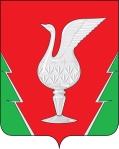 АДМИНИСТРАЦИЯ МУНИЦИПАЛЬНОГО ОБРАЗОВАНИЯ ГУСЬ-ХРУСТАЛЬНЫЙ РАЙОН (МУНИЦИПАЛЬНЫЙ РАЙОН) ВЛАДИМИРСКОЙ ОБЛАСТИУПРАВЛЕНИЕ ОБРАЗОВАНИЯПРИКАЗ01.03.2016							                                      № 106-рО создании комиссии по определению общеобразовательных организаций Гусь-Хрустального района, проводящих индивидуальный отбор в классы профильного обученияВ соответствии с приказами департамента образования администрации Владимирской области от 15.07.2014 № 1036 «Об утверждении Правил индивидуального отбора при приеме либо переводе в образовательные организации Владимирской области и муниципальные образовательные организации для получения основного общего и среднего общего образования с углубленным изучением отдельных предметов или для профильного обучения», управления образования администрации района от 29.08.2014 №354-р «Об утверждении Положения о профильном обучении в общеобразовательных организациях Гусь-Хрустального района» приказываю:1. Утвердить муниципальную комиссию по определению общеобразовательных организаций, проводящих индивидуальный отбор в классы профильного обучения в 2016 году (приложение 1).2. Утвердить порядок работы муниципальной комиссии по определению общеобразовательных организаций, проводящих индивидуальный отбор в классы профильного обучения в общеобразовательные организации района (приложение 2).3. Руководителям общеобразовательных организаций района в срок до 10.03.2016 года:3.1. Представить в МКУ «Центр обеспечения деятельности ОУ района» предложения по открытию профильных классов и групп на 2016-2017 учебный год;3.2. Создать комиссии для проведения индивидуального отбора в классы профильного обучения;3.3. Прием документов и индивидуальный отбор обучающихся осуществить в соответствии с приказом департамента образования администрации Владимирской области от 15.07.2014 № 1036 «Об утверждении Правил индивидуального отбора при приеме либо переводе в образовательные организации Владимирской области и муниципальные образовательные организации для получения основного общего и среднего общего образования с углубленным изучением отдельных предметов или для профильного обучения»;3.4.  На основании решения комиссии провести зачисление обучающихся и разместить данную информацию на официальных сайтах подведомственных общеобразовательных организаций;3.5. Довести до сведения обучающихся и их родителей (законных представителей) информацию об итогах индивидуального отбора и зачисления через официальный сайт школы и информационный стенд не позднее 7 календарных дней после зачисления.4. МКУ «Центр обеспечения деятельности ОУ района» разместить на официальном сайте управления образования района информацию обо всех профилях обучения в общеобразовательных организациях района.5. Контроль за исполнением настоящего приказа возложить на директора МКУ «Центр обеспечения деятельности ОУ района».Начальник управления					                         Д.Ю. БорзенкоСОСТАВмуниципальной комиссии  по определению общеобразовательных организаций, проводящих  индивидуальный отбор в классы  профильного обученияБорзенко Д.Ю. – начальник управления образования администрации района, председатель комиссииЧлены комиссии: -     Сальникова Е.В. – директор МКУ «Центр обеспечения деятельности ОУ района»-     Федорова О.А. – зам. директора  МКУ «Центр обеспечения деятельности ОУ района» (по согласованию)-     Хлебникова А.Г. – начальник сектора общего образования (по согласованию)-     Ганюшкина Е.К. – инспектор сектора общего образования (по согласованию)ПОРЯДОКработы  муниципальной комиссии  по определению общеобразовательных организаций, проводящих  индивидуальный отбор в классы  профильного обучения Для определения муниципальных общеобразовательных организаций, проводящих индивидуальный отбор в классы  профильного обучения устанавливается следующий порядок.1.   Руководитель общеобразовательной организации не позднее 10 марта текущего года  подает ходатайство об открытии классов профильного обучения по соответствующим профилям обучения на имя начальника управления образования администрации района.2.    В ходатайстве   должны быть отражены следующие сведения:-      наименование общеобразовательной организации (полное и сокращенное);-      обоснование необходимости открытия профильного класса (классов) той или иной направленности;-      кадровое обеспечение;-      учебно-методическое обеспечение;-      результативность профильных классов;-      перечень  профильных предметов  для приема в профильные классы на текущий год;-      примерный учебный план с пояснительной запиской.3.   На основании представленных документов муниципальная                      комиссия  принимает решение об открытии  на базе общеобразовательной организации профильного класса (классов).4.    Решение комиссии оформляется протоколом,  утверждается приказом по управлению образования администрации района.5. Данная информация размещается на официальном сайте управления образования администрации района для  доведения до  сведения участников образовательного процесса и общественности.6.   Режим работы комиссии определяется по мере предоставления документов.